Kümelenme Yatırım Ortaklığı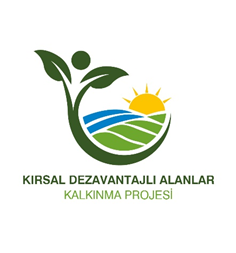 Ek-1	KYO (Bireysel Hibeler)-Başvuru FormuKIRSAL DEZAVANTAJLI ALANLAR KALKINMA PROJESİEK.1- KYO BİREYSEL HİBELER BAŞVURU FORMUUygulama YeriBütçe Özeti (KDV Hariç – TL)1. PROJE BİLGİLERİ1.1. Başvuru Sahibinin Bilgileri1.2 Yatırımın Amacı:En fazla 5 satır olarak bilgi veriniz.1.3 Yatırım Yeri:Yatırım yeri hakkında bilgi veriniz. Arazinin durumu, kiralık veya mülk olup olmadığı, hisselilik durumu, su kaynağı ve yeri vb.Arazinin mevcut durumunu anlatınız:Arazinin mülkiyet durumunu yazınız (Kendisi/hisseli vb.):Arazi yerini, ulaşım durumunu, yolunun durumunu yazınız? (Mahalle içinde mi, yolu asfalt mı?)2. PROJE BÜTÇESİBurada yapılacak her bir masrafın cinsi, miktarı ve fiyatı ile projenin toplam tutarı ayrıntılı bir şekilde tablo halinde belirtilecektir. Hibeye esas yatırım tutarı kapsamında satın alınacak girdiler, bu girdiler için ödenmesi istenilen hibe tutarları, yatırımcı katkısı tutarları ayrı ayrı belirtilecektir. Hibeye esas yatırım tutarı Hibe Kılavuzunda belirtilen limit ve oranları aşamaz. KDV Hariç Türk Lirası olarak hazırlanır. Satır sayısını gider sayısına göre arttırabilirsiniz.2.1. Hibeye Esas Yatırım Giderleri (KDV Hariç - TL)2.2. Hibe ve Yatırım Tutarları (KDV Hariç - TL)2.3. Yatırımcı Tarafından Karşılanacak Ayni/Nakdi Katkı Giderleri (KDV Hariç – TL)3. PROJENİN FAALİYET PLANIFaaliyet sayısı kadar satır ekleyebilirsiniz. Hangi ayda yapılacaksa içine X koyunuz.4. BAŞVURU SAHİBİ TARAFINDAN YAPILAN BEYANAşağıda imzası bulunan ben, başvuru sahibi ve bu projenin sorumlusu olarak;Bu başvuru formunda ve ekindeki belgelerde verdiğim bilgilerin doğru olduğunu,Başvuruda bulunduğum proje için gerekli finansman kaynaklarına, teknik donanım ve yeterliliklere sahip olduğumu,Ayni/nakdi katkı olarak belirttiğim katkıları zamanında ve tam olarak yapacağımı,Bu proje kapsamında verilecek destek dışında, faiz niteliğindeki destekler hariç, hiç bir kamu kurum ve kuruluşunun desteklerinden yararlanmayacağımı, aksi takdirde hibe desteğinden vazgeçeceğimi ve hiç bir hak talebinde bulunmayacağımı,Tüm belgeleri incelediğimi, desteklenmeye hak kazanmam halinde yatırımı Hibe Kılavuzuna, Hibe Sözleşmesine, Hibe Çağrı Kılavuzuna ve ekinde bulunan Şartnamede yazılı tüm kurallara uygun olarak yapacağımı ve yaptıracağımı,Hibe Kılavuzunda belirtilen çerçevede hibe desteğinden yararlanmama engel bir durumda olmadığımı, herhangi bir kamu kurumunda çalışan olmadığımı,  Hibeye hak kazanmam halinde sözleşme imzaladıktan sonra sözleşmemde belirtilen tarih içerisinde yatırımı tamamlayacağımı,Verilecek eğitimlere katılacağımı,Kurulum ve yetiştiricilik süresi boyunca, kullandığım malzeme, yaptığım masraf, elde ettiğim verim ve gelir hakkında yapılacak anket çalışmalarına katılacağımı, sorulacak sorulara doğru cevap vereceğimi,Ekli belgelerde verdiğim taahhütlere uyacağımı kabul ve beyan ederim.Ek BelgelerEK-1 Güncel Çiftçi Kayıt Sistemi (ÇKS) Belgesi veya hibe konusu ile ilgili TOB sistemine kayıtlı olduğunu gösteren belgeEk-2 Arazinin tapusu, arazi verasete iştirak tapulu ise en az ……… yıllık muvafakatname, kiralık ise en az ………… yıllık kira senedi (Başvuru yaparken muvafakatname veya kira senedinin noter onaylı hali istenmez. Ancak hibeye hak kazanan yatırımcıların Hibe Sözleşmesi imzalamaya çağrıldıklarında belgelerin noter onaylı suretlerini getirmeleri zorunludur. Ancak kira kontratının 5 yılın altında olan yatırımlar için noter onaylı olup olmaması İPYB’nin alacağı karar ile belirlenebilir)EK-3 Yararlanıcı Bilgi FormuEK-4 Aynı Hanede Yaşayan Bireyler Beyan Formu (AHYBBF)EK-5 Başvuru sahibinin son 6 aydır asıl ikamet yerinin Proje Bölgesinde olduğunu gösterir belge (Nüfus Müdürlüğü veya Muhtar onaylı)EK-6 Eğer başvuru sahibi hibe konusuyla ilgili bir eğitime katılmış ise, sertifika veya katılım belgesiEK-7 Eğer başvuru sahibi herhangi bir çiftçi örgütüne kayıtlı ise belgesiEK-8 Eğer aynı hanede yaşayan en az %80 oranında engelli (tam bağımlı) birey varsa, engellilik durumunu gösteren raporEK-9 Çiftçi grubu başvurusu yapılıyor ise Çiftçi Grup TaahhütnamesiEK-10 Teknik Şartname6. AYNI HANEDE YAŞAYAN BİREYLER BEYAN FORMUİkametgâhı başvuru sahibi ile aynı adreste olan tüm aile bireylerinin (çocuklar dâhil) bilgilerini eksiksiz olarak aşağıdaki tabloda doldurunuz.Başvuru Sahibinin (ikametgâh bilgileri)7. YARARLANICI BİLGİ FORMUİlçe Tarım ve Orman Müdürlüklerinin ilgili birimleri tarafından Bakanlık kayıt sistemlerine göre doldurulacaktır. (Puanlamada kullanılacağından dikkatlice doldurulmalıdır.)Sol tarafa asıl başvuru sahibinin bilgileri yazılmalıdır. Eğer dosyada bulunan ÇKS başvuru sahibine ait değilse, yani bir yakınına ait ÇKS ile başvururu yapıyorsa sağ tarafa ÇKS sahibinin bilgileri yazılmalıdır.	* Kendi malı, kiralık, hisseli vb. araziler dâhil ÇKS’ye kayıtlı tüm araziler8.TEKNİK ŞARTNAME9. İDARİ ŞARTNAMEBaşvuru Sahibinin Adı SoyadıHibe Konusu………………………….………………………….Başvuru Türü[  ] Bireysel[  ] Çiftçi grubuBaşvuru Tarihi……./…../…..…..   (gg/aa/yyyy)……./…../…..…..   (gg/aa/yyyy)Evrak Kayıt NoBireysel Başvuru Numarası……./01/…………../…………..Grup Başvuru NumarasıİlçeMahalleAda/Parsel NoKurulacak Alan (m2)Toplam Yatırım TutarıA = B + FKDV Hariç TLHibeye Esas Yatırım TutarıBKDV Hariç TLHibe Oranı (%)CBireysel başvurular için %70, Çiftçi grupları için %75’dir.Talep Edilen Hibe TutarıD = B x C%KDV Hariç TLYatırımcı KatkısıE = B - DKDV Hariç TLAyni/Nakdi Katkı TutarıF = A - BKDV Hariç TLAdı SoyadıT.C. Kimlik NumarasıTelefon Numarasıİl / İlçe / MahallePosta AdresiMaliyet KalemiMiktarBirimBirim FiyatTutarToplamToplamToplamToplamHibeye Esas Yatırım TutarıHibe TutarıBaşvuru türüne göre %70 veya %75Hibeye Esas Yatırım TutarıYatırımcı KatkısıBaşvuru türüne göre %30 veya %25Ayni/Nakdi Katkı TutarıAyni/Nakdi Katkı TutarıVarsa ayrıca yapılan katkılarToplamToplamToplam tutarGiderin CinsiGenel ÖzellikleriMiktarıBirim FiyatıTutarıToplamToplamToplamToplamSNYapılacak faaliyetAylarAylarAylarAylarAylarAylarAylarAylarAylarAylarAylarAylarSNYapılacak faaliyet12345678910111212345678910Adı Soyadı/UnvanıTarihİmzası…../…../……….Adı SoyadıT.C. Kimlik No Cinsiyeti(    ) Erkek -  (  ) KadınDoğum Tarihi İl/İlçeMahalle Cadde/SokakKapı NoT.C. Kimlik NoAdı SoyadıDoğum Tarihi (Gün/Ay/Yıl)Cinsiyeti(ilk satıra başvuru sahibi bilgilerini yazınız)(ilk satıra başvuru sahibi bilgilerini yazınız)(ilk satıra başvuru sahibi bilgilerini yazınız)(ilk satıra başvuru sahibi bilgilerini yazınız)123456Kendimin ve yukarıda listelenen tüm bireylerin bilgilerinin eksiksiz ve doğru olarak yazıldığını, belirtilen adreste en az 6 aydır ikamet ettiğimi beyan ederim.Başvuru sahibinin ve yukarıda listelenen tüm bireylerin bilgilerinin eksiksiz ve doğru yazıldığını, başvuru sahibinin en az 6 aydır belirtilen adreste ikamet ettiğini teyit ederim.Başvuru SahibiTarih …../…../……….Adı SoyadıİmzaMahalle MuhtarıTarih …../…../……….Adı Soyadıİmza/MühürBaşvuru SahibininBaşvuru SahibininÇKS SahibininÇKS SahibininAdı SoyadıAdı SoyadıT.C. Kimlik NoT.C. Kimlik NoCinsiyeti[ ] KadınCinsiyeti[ ] Erkek - [ ] KadınDoğum Tarihi….. / ….. / ……….Doğum Tarihi….. / ….. / ……….HBS KaydıHBS KaydıHBS KaydıHBS Kaydı[  ] HBS kaydı yoktur.[  ] HBS kaydı vardır, hayvanı yoktur.[  ] HBS kaydı vardır, hayvan sayıları yazılmıştır;[  ] HBS kaydı yoktur.[  ] HBS kaydı vardır, hayvanı yoktur.[  ] HBS kaydı vardır, hayvan sayıları yazılmıştır;[  ] HBS kaydı yoktur.[  ] HBS kaydı vardır, hayvanı yoktur.[  ] HBS kaydı vardır, hayvan sayıları yazılmıştır;[  ] HBS kaydı yoktur.[  ] HBS kaydı vardır, hayvanı yoktur.[  ] HBS kaydı vardır, hayvan sayıları yazılmıştır;SığırSığırKoyunKoyunKeçiKeçiDiğerDiğerHBS GörevlisiAdı Soyadı/İmzasıTarih ….. / ….. / ……….HBS GörevlisiAdı Soyadı/İmzasıTarih ….. / ….. / ……….HBS GörevlisiAdı Soyadı/İmzasıTarih ….. / ….. / ……….HBS GörevlisiAdı Soyadı/İmzasıTarih ….. / ….. / ……….ÇKS’ye kayıtlı arazi varlığı (da)ÇKS’ye kayıtlı arazi varlığı (da)ÇKS’ye kayıtlı arazi varlığı (da)ÇKS’ye kayıtlı arazi varlığı (da)Tümü*Tümü*ÇKS GörevlisiAdı Soyadı/İmzasıTarih ….. / ….. / ……….ÇKS GörevlisiAdı Soyadı/İmzasıTarih ….. / ….. / ……….ÇKS GörevlisiAdı Soyadı/İmzasıTarih ….. / ….. / ……….ÇKS GörevlisiAdı Soyadı/İmzasıTarih ….. / ….. / ……….